SOĞUTMA GRUPLARI KULLANMA TALİMATISEZON BAŞI AÇILIŞIYetkili servis cihaz açılışını yapmak için her sene çağırılacaktır.Özellikle cihazlar için hayati önem arzeden kontrol ve analizlerin (elektriksel ölçümler,gaz basınç ölçüm ve ayarları, yağ analizleri, filtre değisimleri, su kalite analizleri vs.)yetkili servis tarafından yapılıp yapılmadığı takip edilmelidir.Kompresörü çalıştırın. Selenoid valfin bobinine enerji verilince, valfin açtığını kontrol ediniz.Herhangi bir motorun termiği attığında nedenini araştırın, sonra çalıştırın. Termiğebasarak çalıştırmaya devam etmeyin.Herhangi bir motor arızalı ise ona ait sigortaları çıkartın, pakosunu “0” konumuna alın ve arada varsa yedeğini takıp çalıştırın.Kompresörün 72 saat çalışmasından sonra yağ seviyesini kontrol edin ve yağ azalması varsa, sebebi araştırın. Yağ basınç prosestatı atarsa sebebini bulmadan prosestatın resetine basmayın. Arızayı giderin ve prosestatın resetine basın.CİHAZ DEVREYE ALINIRKEN YAPILACAK KONTROLLERKondenser fanı ve su pompalarının dönüş yönlerini kontrol ediniz.Termostat değerini kontrol ediniz.Kompresör yağ seviyesini gözetleme camından kontrol ediniz. Seviye düşükse, sebebini bulup yetkiliye bildiriniz. Kompresör yağı kullanılan soğutma gazına uygun olmalıdır.Kompresörün emme ve basma vanalarının açık olması gerekir. Kontrol ediniz.SİSTEMİ ÇALIŞTIRMA:Kumanda sigortasını açın. Eğer sistem 24 saatten fazla durmuş ise,bu konumda 12saat bekleyin.Su pompasını çalıştırın.(su pompa pakosunu”1” konumuna getirin.)Kompresör ve kondenser fanlarını çalıştırın.(kompresör pakosunu “1” konumuna getirin.)Su akışının olduğunu ölçen ve donma önleyici “Flow switch” chillerden soğuk su çıkış hattı üzerine monte edilmiştir ve kumanda kablosu bağlanarak soğutma grubu kontrol paneline kadar çekilmiştir.flow switch’in çalıştığından emin olunuz. Zarar görmüş veya kablo bağlantısı kopmuş ise hemen cihazı kapatınız ve sebebini bulup yetkiliye bildiriniz.SİSTEMİ KAPATIRKEN:Kompresörü durdurun.(Kompresör pakosunu “0” komutuna getirin.)Su pompasını durdurun (Su pompasının pakosunun “0” komutuna getirin.)SEZON SONU KAPANIŞI:1.Henüz kar yağmadan ve don olmadan soğutma gruplarının kapanış bakımlarının yapılarak kışmevsimine hazırlanması gerekir.soğutma grubu kapalı iken su borusunun giriş çıkış vanalarını kapatınTahliye vanasından soğutma grubundaki tüm suyu boşaltın. Tahliye noktasında vana yoksa körtapasını sökün.idarenin temin ettiği Antifiriz veya Antifrojen N ‘yi cihazın içine manşon bırakılan yerden doldurun.Kıs boyunca periyodik olarak donma önleyici sıvı ölçümü yapmayıihmal etmeyiniz.Donma önleyicinin cihaz içinde eksilmediğinden emin olunuz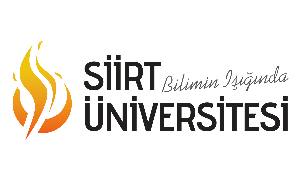 SOĞUTMA GRUPLARI  Kullanım TalimatıDoküman NoSİÜ.TL-09SOĞUTMA GRUPLARI  Kullanım Talimatıİlk Yayın Tarihi12.04.2018SOĞUTMA GRUPLARI  Kullanım TalimatıRevizyon TarihiSOĞUTMA GRUPLARI  Kullanım TalimatıRevizyon NoSOĞUTMA GRUPLARI  Kullanım TalimatıSayfa1/2HazırlayanMAKİNA MÜHENDİSİSistem OnayıDr. Öğr.ÜyesiYürürlük OnayıPrpf.DRFIRAT ŞİMŞEKMustafa ÇELİKCemalettin ERDEMCİ